NSW Department of Education	Images for EMP evacuation diagramsThese icons can be used in your diagram. To copy, right-click on the image and select Copy.Further icons, such as types of fire extinguishers, can be found at the end of this document.Legend image, in case it is needed.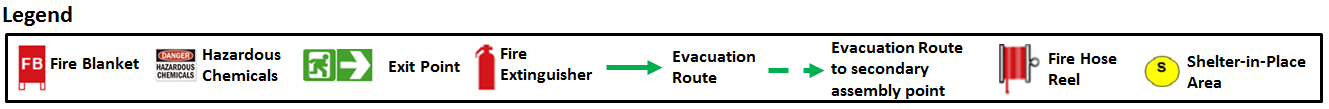 Alternative iconsNSW Department of Education has adapted this resource with permission from the Victorian Government Department of Education and Training.These icons can be used in your diagram.To copy, right-click on the image and select Copy.Further icons, such as types of fire extinguishers, can be found at the end of this document.Fire Blanket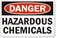 Danger (HazChem)Fire ExtinguisherFire Hose ReelExit Point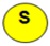 Shelter-In-place AreaSingle Assembly Point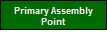 Primary Assembly Point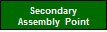 Secondary Assembly PointCO2 extinguisherWater extinguisherPowder extinguisherFoam extinguisherWet chemical extinguisherVaporising liquid extinguisherSpill kitFirst aid kitSmoke doors                       Fire doorsSmoke walls                 Fire walls        Manual              Emergency   call point            call pointEmergency Warning andIntercommunication SystemEmergency Phone (WIP)Specialised evacuation deviceincluding stairwell evacuation devices, if provided